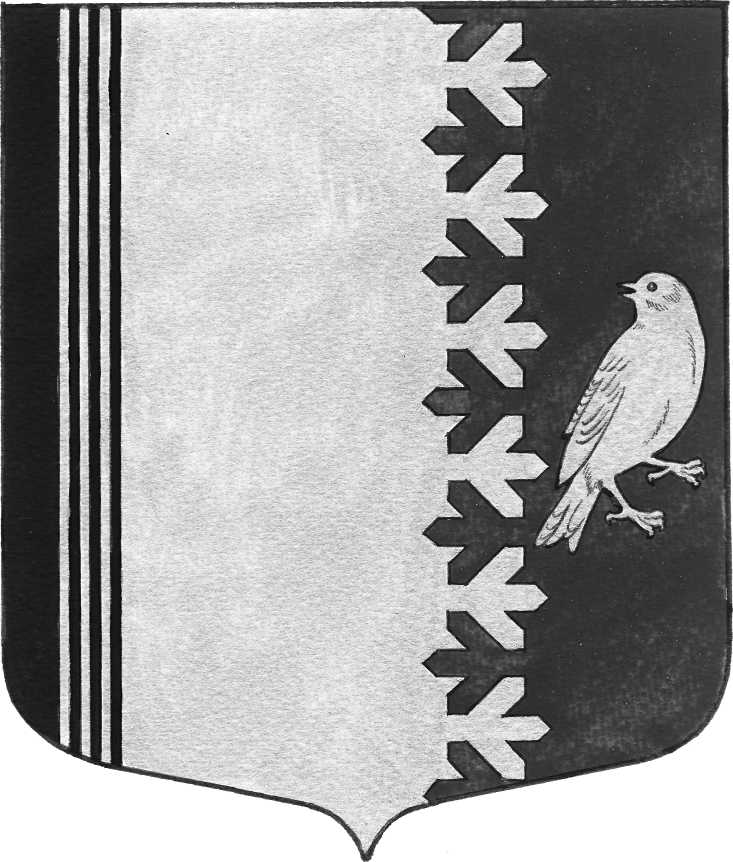   АДМИНИСТРАЦИЯ   МУНИЦИПАЛЬНОГО  ОБРАЗОВАНИЯШУМСКОЕ  СЕЛЬСКОЕ ПОСЕЛЕНИЕКИРОВСКОГО МУНИЦИПАЛЬНОГО  РАЙОНАЛЕНИНГРАДСКОЙ  ОБЛАСТИП О С Т А Н О В Л Е Н И  Еот  22 мая 2024  года  № 95О внесении изменений в постановление администрации МО Шумское сельское поселение Кировского муниципального района Ленинградской области от 30  октября 2017 года № 205 «О комиссии по соблюдению требований к служебномуповедению муниципальных  служащих администрациимуниципального образования Шумское сельское поселениеКировского муниципального районаЛенинградской  области и урегулированию конфликта интересов» В соответствии с Указом Президента Российской Федерации от 01.07.2010 № 821 «О комиссиях по соблюдению требований к служебному поведению федеральных государственных служащих и урегулированию конфликта интересов» (с учетом изм. документов в ред. Указов Президента РФ от 02.04.2013 №309, от 03.12.2013 № 878, от 23.06.2014 №453, от 08.03.2015 №120, от 22.12.2015 №650, от 19.09.2017 №431, от 25.01.2024 г. № 71), Федеральными законами от 06.10.2003 №131-ФЗ «Об общих принципах организации местного самоуправления в Российской Федерации», от 25.12.2008 № 273-ФЗ «О противодействии коррупции», от 02.03.2007 № 25-ФЗ «О муниципальной службе в Российской Федерации», областным законом от 11.03.2008 № 14-оз «О правовом регулировании муниципальной службы в Ленинградской области» администрация муниципального образования Шумское сельское поселение Кировского муниципального района Ленинградской области постановляет:1.Внести изменения в постановление администрации МО Шумское сельское поселение Кировского муниципального района Ленинградской области от 30  октября 2017 года № 205 «О комиссии по соблюдению требований к служебному поведению муниципальных  служащих администрации муниципального образования Шумское сельское поселение Кировского муниципального района Ленинградской  области и урегулированию конфликта интересов»:1.1. Дополнить подпункт 2.1.1 следующим содержанием: «Уведомление  муниципального служащего о возникновении е зависящих от него обстоятельств, препятствующих соблюдения требований к служебному поведению и (или) урегулированию конфликта интересов. 1.2. Дополнить пункт 5.2. подпунктом 5.2.3.следующего содержания:«5.2.3. По итогам рассмотрения информации, указанной в подпункте 2.1.1. пункта 2.1. настоящего Положения, комиссия принимает одно из следующих решений:а) признать наличие причинно-следственной связи между возникновением не зависящих от государственного служащего обстоятельств и невозможностью соблюдения им требований к служебному поведению и (или) требований об урегулировании конфликта интересов;б) признать отсутствие причинно-следственной связи между возникновением не зависящих от государственного служащего обстоятельств и невозможностью соблюдения им требований к служебному поведению и (или) требований об урегулировании конфликта интересов».2. Контроль за исполнением настоящего постановления оставляю за собой.3. Установить, что настоящее постановление вступает в силу с момента его опубликования.Глава администрации                                                                 В.Л.Ульянов